BAB IIIMETODOLOGI PENELITIANMetode dan Desain PenelitianPendekatan yang digunakan dalam penelitian ini adalah pendekatan kuantitatif yang bersifat deskriptif, yaitu dimaksudkan untuk menguji hipotesis atau menjawab pertanyaan atau masalah yang menyangkut keadaan pada waktu yang sedang berjalan atau terjadi pada situasi yang ada sekarang ini. Penelitian ini mengkaji dua variabel. Variabel adalah konsep yang  mempunyai bermacam-macam nilai, berupa kualitatif maupun kuantitatif yang dapat berubah-ubah nilainya.Metode yang digunakan dalam penelitian ini adalah metode korelasi, yaitu melihat bentuk hubungan antara variabel-variabel yang diteliti. Metode korelasi ini bertujuan untuk mengetahui hubungan antara satu variable dengan variabel-variabel yang lain. Metode ini diharapkan dapat menemukan hubungan antara dua variable yaitu: Hubungan Perhatian Orang Tua ( X )  dengan Kegiatan Keagamaan ( Y ).Populasi dan SampelPopulasiPopulasiadalahwilayahgeneralisasi yang terdiriatas: obyek/subyek  yangmempunyaikualitasdankarakteristiktertentu yang ditetapkanolehpenelitiuntukdipelajaridankemudianditarikkesimpulannya.Jadipopulasibukanhanya orang, tetapijugaobyekdanbenda-bendaalam yang lain. Populasijugabukansekedarjumlah yang adapadaobyek/subyek yang dipelajari, tetapimeliputiseluruhkarakteristik/sifat yang dimilikiolehsubyekatauobyek yang ditelitiitu.Populasipenelitianadalah anak TPA (Taman Pendidikan Al-Qur’an)DesaJatimulyoKecamatanJatiAgungKabupaten Lampung Selatan SampelSampeladalahbagiandarijumlahdankarakteristik yang dimilikiolehpopulasi. Bilapopulasibesar, danpenelititidakmungkinmempelajarisemua yang adapadapopulasi, misalnyakarenaketerbatasandana, tenagadanwaktu, makapenelitidapatmenggunakansampel yang diambildaripopulasi itu. Apa yang dipelajaridarisampel, kesimpulannyaakandapatdiberlakukanuntukpopulasi. Untukitusampel yang diambildaripopulasiharusbetul-betul representative (mewakili).Sedangkansampelpenelitianmenggunakan quota sampling diambildarianak TPA (Taman Pendidikan Al-Qur’an)  DesaJatimulyoKecamatanJatiAgungKabupaten Lampung SelatanTeknikPengumpulan DataUntukmemperoleh data sehubungandenganpenelitian non-tesini, makaalatpengumpul data yang digunakanadalahangket, observasidanwawancarasebagaiberikut :Angket (kuisioner) adalahsekumpulanpernyataanataupertanyaanyang  harusdilengkapiolehrespondendenganmemilihjawabanataumenjawabpertanyaanmelaluijawaban yang sudahdisediakanataumelengkapikalimatdenganjalanmegisi.Metodeangketinidigunakankarenasampelpenelitianmerupakan orang yang paling mengertidirinya, jadiapa yang  dikemukakanolehrespondenadalahbenardandapatdipercaya, sehinggadalampengisianpernyataandalamangketberdasarkanpengetahuandankeyakinanmasing-masingmelaluipengalamannya.Angketditujukankepadaanak, dan data yang diambiladalah datatentangkegiatankeagamaan.Observasi, yaitumengadakanpengamatanlangsungdalamrangkamemperoleh data desa, dan data-data factuallainnya yang dapatmendukungpenelitian, selainituobservasidilakukanjugakepada anak untukmemperolehinformasitentangperilakuanakdalamkesehariannya di  lingkungan TPA(Taman Pendidikan Al-Qur’an).Interview (wawancara) adalahsuatucaramengumpulkan data yang seringkitagunakandalamhalkitamenginginkanmengoreksuatu yang biladengancaraangketataucaralainnyabelumbisaterungkapkanataubelumjelas.Adapulawawancaradilakukankepada 2 orang tuadarianakyangmendapatkanskorkegiatankeagamaanrendahdantinggi agar data yang telahditerimadarikuisioner (anak) akurat. Wawancaradilakukandenganberpedomanpadawawancaratidakberstrukturyaitujawabantidakperludisiapkansehingga orang tuabebasmengutarakanpendapatnya.Teknik Analisa DataAnalisis data adalahpengolahandaninterprestasi data untukmengujikebenaranhipotesisdanuntukmenarikkesimpulan. Adapununtukanalisis data metode yang diambiladalahmetodeanalisissecarastatisticdenganmetodekorelasi.Setelah data kuantitatifdiperolehdenganalatpengumpul data diatas, makaselanjutnyadiadakanpengolahan data denganmenggunakanSkalaLikertadapunlangkah-langkahnyasebagaiberikut:Editing adalahmemeriksasedetailmungkinterhadapangket yang akandisebarkankepadaresponden.Coodingadalahusahamengklasifikasikanjawaban-jawabanpadarespondenmenurutmacam-macamnya.Scoring, setelahmelaluitahapan editing, makaselanjutnyadenganmemberikanskorterhadappernyataan yang terdapatpadaangket.Tabulating adalahmemindahkanjawabandalamangketdandikelompokkankedalamtablefrekuensi.Adapunbobotskorskalalikertdapatdilihatpadatableberikut:TabelBobotSkorKuisionerSkalaLikertUntukmengetahuiadatidaknyahubunganperhatian orang tuadan pengamalan keagamaan anak akanmenggunakananalisisstatistickorelasi product moment, denganrumussebagaiberikut :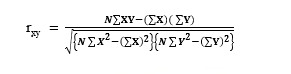 Keterangan: rxy = Koefisienkorelasiantara x dan y xy = Product dari x dan y x2 = Deviasidarinilaipadavariabel x dikuadratkany2 = Deviasidarinilai y dikuadratkanUntukmengetahuitinggirendahnyakorelasiditentukansesuai parameter sebagaiberikut :TabelInterpretasi “r” Product MomentInstrumen yang digunakandalampenelitianiniadalahangketataukuisioner, yang dibagikanpadaanak-anak TPA (Taman Pendidikan Al-Qur’an).DesaJatimulyo Lampung Selatan.Angket yang akandigunakandalampengambilan dataialahangketkegiatankeagamaan.Tabelberikutakanmemberikangambaran yang lebihjelasmengenaipenyebaranbutir-butir item daritiap-tiapvariablepenelitian. Sebelumangketdibagikansecarakeseluruhan, penelitiakanmengadakanujicobaterhadap 25 respondenuntukmengetahuitingkatketerandalannya, karenaalatukur yang baikmempunyaiaspekvaliditasdanaspekreliabilitas yang baik.  Menurut Nana Sudjanasuatualatpenilaiandikatakanmempunyaikualitasyang  baikapabilaalattersebutmemilikiataumemenuhiduahal, yakniketepatannyaatauvaliditasnyadanketetapanataukeajegannyaataureliabilitasnya.ValiditasValiditasberkenaandenganketepatanalatpenilaianterhadapkonsep yang dinilaisehinggabetul-betulmenilaiapa yang seharusnyadinilai.Salah satucarauntukmenentukanvaliditasalatukuradalahdenganmenggunakankorelasi product moment dengansimpangan yang dikemukakanoleh Person sepertiberikut :rxy=rxy	=koefisienkorelasiantaravariabel x danvariabel y, dua variable lain   yang dikorelasikan	= jumlah perkalian antara x dengan y	= kuadratdari x	=kuadratdari yDalamujivalidasiinipenelitimenggunakanbantuankomputer SPSS 22.ReliabilitasSetelahdilakukanujivaliditaskemudiandilakukanpengujianreliabilitasyaituuntukmengetahuiketetapanataukeajeganinstrumentdalammenilaiapa yang dinilainya. Dengan kata lain, reliabilitasmenunjukkankonsistensisuatualatpengukur di dalammengukursuatugejala yang sama.Indeksreliabilitasdiklasifikasikansebagaiberikut :TabelIndeks ReliabilitasHipotesisStatistik	Dilalui di antaranyamerumuskanhipotesiskerjaataualternatif (Ha) danhipotesisnihil (H0). Kemudian, mengujikebenaranataukepalsuandarihipotesis yang diajukan, denganjalanmembandingkanbesarnya “r” yang telahdiperolehmelaluiperhitungandengan “r” yang  tercantumdalamtabel (rt), denganterlebihdahulumencariderajatbebabsnya (db) atau degrees of freedom (df) yang rumusnya:df = N- nrKeterangan =df =  degress of freedomN = Number of classNr = banyaknya variable yang dikorelasikanDengandiperolehnya (df) atau (db) makadapatdicaribesarnya “r” yang  tercantumdalamtablenilai “r” product moment padatarafsignifikansi 5%maupunpadatarafsignifikansi 1%. Jika r0 samadenganataulebihbesardari (rt) maka (Ha) disetujuiatauditerima. Jikasebaliknya, maka (H0) tidakdisetujuiatautidakditerima. Untukmengetahuikontribusivariabel X terhadapvariabel Y. Makadigunakanrumuskoefisiendeterminasisebagaiberikut: “ KD= r2 x 100%”.NoPilihanBobotSkor1SL (Selalu)2SR (Sering)3KD ( Kadang-Kadang)4TD ( TidakPernah)Besarnya rProduct MomentInterprestasi0,00 – 0,20Antaravariabel x dan y terdapatkorelasiakantetapikorelasiitusangatlemahatausangatrendahsehinggakorelasiitudiabaikandandianggaptidakadakorelasiantaravariabel x danvariabel y0,21 – 0,40Antaravariabel x danvariabel y terdapatkorelasi yang lemahataurendah0,41 – 0,70Antaravariabel x danvariabel y terdapatkorelasi yang sedangataucukup.0,71 – 0,90Antaravariabel x danvariabel terdapatkorelasi yang kuatatautinggi0,91 – 1,00Antaravariabel x danvariabel y terdapatkorelasi yang sangatkuatatausangattinggi.RKeterangan< 0,20SangatRendah0,21 – 0,40Rendah0,41 – 0,70Sedang0,71 – 0,90Tinggi0,91 – 1,00SangatTinggi